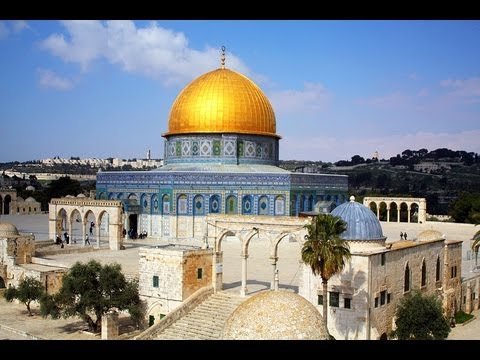 BETHANY CHRISTIAN CHURCH(Disciples of Christ) “Where Blessings Happen”10453 Springwood Drive | El Paso, TX  79925 | www.bcc-elp.orgoffice 915.592.5977 | Senior Minister Robert Arnold |                                         LOVING God. LIVING for Christ. LISTENING to God’s Spirit.July 5, 2020	 10:45 a.m.THE GATHERING TIME"Please enter the sanctuary in reverence and prayer and leaveit with joy and fellowship."RINGING OF THE CHIMES- 10:40- a.m.   -Seat Arrivals (Front to Back)                                                                                                  THE PRELUDE             Let Freedom Ring- Rasley                            Ruth Crenshaw  THE WELCOME AND CONGREGATIONAL LIFE                          Please fill out the welcome sheet and place in the offering plate when passed.THE ORDER OF WORSHIP  † THE CALL TO WORSHIPL: For the Lord is the Spirit, C: and wherever the Spirit of the Lord is, there is freedom.L: So, all of us can see and reflect the glory of the Lord. C: And the Lord—who is the Spirit—makes us more and more like him L: as we are changed into his glorious image.C: Praise the Lord!† THE INVOCATIONGod, all good and perfect gifts come from You.  On this Independence Day weekend, we come before You, especially mindful of Your gift to us of liberty and of a democratic republic.  We praise You for the blessings of prosperity You have showered on this republic and for our spiritual liberty in Jesus Christ our Lord.  Be honored now and exalted in the praises of Your people.  In Jesus’ name, amen!   MUSICAL INTERLUDE:           My Country 'Tis of Thee WORSHIP THROUGH PRAYER   THE CALL TO PRAYER      	                                                                             Silent Prayers     Pastoral Prayer                                                                                       Lord’s Prayer (using “debts” and “debtors”)   SPECIAL MUSIC America the Beautiful - piano and organ duet – Ruth, Anna, Chris                                                                                                               WORSHIP THROUGH MEDITATION† THE SCRIPTURE LESSON                                                2 Chronicles 7:11-22 (NLT)        THE SERMON             Then God Will Restore Our Land            Pastor Bob Arnold                              WORSHIP THROUGH DECISION AND DEDICATION† THE INVITATION TO DISCIPLESHIP     MUSICAL OFFERTORY        Precious Lord, Take My Hand           HEALING MINISTRY                                                                             WORSHIP THOUGH COMMUNION   † THE AFFIRMATION OF FAITH                                                                                      In unison: “I believe that Jesus is the Christ, the Son of the Living God, and my Savior.”    THE COMMUNION MEDITATION               THE WORDS OF INSTITUTION 		                                 THE COMMUNION PRAYER	                           RECEIVING THE BREAD AND CUP (All believers in Jesus, the Christ, are welcome to share in the Lord’s Supper.  Please carry the used cup and wrapper out of the sanctuary. There will be two trash bins by either side of the sanctuary exit.)WORSHIP THROUGH GIVING OF TITHES AND OFFERINGS    THE STEWARDSHIP MOMENT                                                                                                                           † THE BENEDICTION     † RECESSIONAL (Back to Front)                                                                                                                                                  † THE POSTLUDE                     God Bless America† Please stand as you are ableSTAFF & VOLUNTEERSSENIOR PASTOR: Rev. Robert Arnold            ORGANIST: Ruth Crenshaw            	                            AUDIO: William See                                               MONDAY’S BIBLE STUDY: Jerry De FrankOFFICE MANAGER: Samantha Flores             SUNDAY DAYCARE: Laura Perez, Lupe Diaz                                  PIANIST: Anna Longo                                         VIDEO:  Ken Blystone           DIRECTOR OF MUSIC MINISTRIES: Chris Marquez          LAST SUNDAY RECAP   Attendance: 28	                                                                                                                   Tithes and Offerings: $4,168.00                                    Kitchen Remodeling: $220.00School Supplies: $65.00            Total: $4,453.00Pastor Bob’s Zoom Sunday SchoolPastor Bob will be having Sunday School/Bible Study Zoom meeting on Wednesdays at 7:00 p.m. Church Officers 2021The Nominating Committee is seeking nominations for the following positions for 2021:Four elders (3-year term)Five deacons (3-year term)Three trustees (3-year term)One alternate trustee (1-year term)If you are interested in one of these positions, please speak to any member of the Nominating Committee (Teresa Thompson, Joyce Nenni, Mike Harmon, Bodine Porter, Doug Waldron, Jerry De Frank).If you would like to nominate another person, be sure to get their permission before you turn in the name.All nominations must be into the Nominating Committee by August 2.Revised ConstitutionThe Constitution Revision Committee has completed its work.  The revised constitution will be voted on at the October congregational meeting.  A copy of the revised constitution has been sent to your email address. If you do not have email, ask Samantha for a hard copy. Please read it over and see if you have any questions or concerns.  Please bring up your questions or concerns to a member of the Constitution Revision Committee so any necessary changes can be made prior to the October meeting.  Members of the committee are Jerry De Frank, Mike De Frank, Jennifer Howell, George Myers and Martha Morris.School Supply DriveThe School Supply Drive begins on Sunday, June 28th. Monetary donations are preferred. This year's supply list includes backpacks, pens, pencils, composition notebooks, subject notebooks, and school boxes. The last day to donate will be on Sunday, July 12th.SUNDAY: Sunday Daycare                                                                                                  No MeetingSunday School (adults)                                                                                     No MeetingMorning Worship                                                                                                  10:45 a.m.                                                                                                               Sun City bell Ringers                                                                                          No MeetingMONDAY                                                                                                                Boy & Cub Scout Meeting                                                                                     TUESDAYACOA                                                                                                                           7:00 p.m.WEDNESDAYGamblers Anonymous                                                                                           7:00 p.m.Bible Study Zoom Meeting                                                                                   7:00 p.m.THURSDAYChoir Practice                                                                                                       No Meeting SATURDAYMusic Lessons                                                                                                     No MeetingSCRIPTURE LESSON2 Chronicles 7:11-22 (NLT) When Solomon had finished the temple of the Lord and the royal palace, and had succeeded in carrying out all he had in mind to do in the temple of the Lord and in his own palace, the Lord appeared to him at night and said:“I have heard your prayer and have chosen this place for myself as a temple for sacrifices. “When I shut up the heavens so that there is no rain, or command locusts to devour the land or send a plague among my people,  if my people, who are called by my name, will humble themselves and pray and seek my face and turn from their wicked ways, then I will hear from heaven, and I will forgive their sin and will heal their land.  Now my eyes will be open and my ears attentive to the prayers offered in this place. I have chosen and consecrated this temple so that my Name may be there forever. My eyes and my heart will always be there. “As for you, if you walk before me faithfully as David your father did, and do all I command, and observe my decrees  and laws,  I will establish your royal throne, as I covenanted with David your father when I said, ‘You shall never fail to have a successor to rule over Israel.’ “But if you turn away and forsake the decrees and commands I have given you and go off to serve other gods and worship them,  then I will uproot Israel from my land, which I have given them, and will reject this temple I have consecrated for my Name. I will make it a byword and an object of ridicule among all peoples.  This temple will become a heap of rubble. All who pass by will be appalled and say, ‘Why has the Lord done such a thing to this land and to this temple?’  People will answer, ‘Because they have forsaken the Lord, the God of their ancestors, who brought them out of Egypt, and have embraced other gods, worshiping and serving them—that is why he brought all this disaster on them.’”L: The Word of the Lord.   C: Thanks be to God.Then God Will Restore Our Land2 Chronicles 7:11-22 (NLT)Introduction: Americans Senses Something Has Gone Wrong – v. 11Part One:  God’s Temple Resides in Our Midst – v. 12, 14a, 16Part Two: Signs of God’s Anger Confront Us – v. 13, 19-22Part Three: Christians Must Lead in Listening and Repenting – v. 14bPart Four: We Must Choose Godly Men and Women to Lead Us – v. 17-18VI.  Part Five: Then, God Will Heal Our Land – v. 14cWeek Ending July 4Bill Baldwin(Larry & Bonnie Baldwin’s son)Gloria HolguinPastor BobCarol Frank & Wanda GibbonsSamantha FloresMichelle GreasbyPrays for the Ornelas familyHope Van Reed(Sandra Blystone’s aunt)Prayers for the Hernandez familyWeek Ending June 27Bill Baldwin(Larry & Bonnie Baldwin’s son)Gloria HolguinPastor BobCarol FrankJessie Ornelas(Wanda Gibbon’s brother-in-law)Barbara Ornelas(Wanda Gibbon’s sister)Jimmy Smith III(Jerry De Frank’s friend)Samantha FloresClaire O'Leary(Teresa and Donald Thompson’s niece-in-law)Missy Reed(Trish Baxter’s friend)Our Homebound andin Care Facilities:Alice McBee, Marvin Morris, Carol HollshwandnerWeek Ending June 20Bill Baldwin(Larry & Bonnie Baldwin’s son)Gloria HolguinPastor BobRachael and Casey MauldinCarol FrankMary Alice ArnoldJessie Ornelas(Wanda Gibbon’s brother-in-law)Barbara Ornelas(Wanda Gibbon’s sister)Judy & Sheldon DivelyJimmy Smith III(Jerry De Frank’s friend)Samantha FloresCrystal Espinoza(Dodie Wicker’s granddaughter)Claire O'Leary(Teresa and Donald Thompson’s niece-in-law)Skip Rutherford